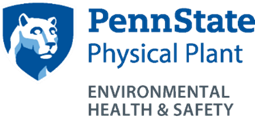 PENN STATE UNIVERSITYPESTICIDE MANAGEMENT PROGRAMSWIMMING POOL PESTICIDE USEPROGRAM OVERVIEWCertain chemicals used in swimming pools are considered to be pesticides (e.g., sodium hypochlorite).  The Penn State University Pesticide Management Program has requirements for pesticide use on University property.  This document presents a summary of the program requirements as they apply to pesticide use for swimming pools.  Responsibilities:Pesticide Applicators must:Comply with program requirements, Read and follow pesticide label directions and be knowledgeable of the hazards of the pesticides being used, Wear or use all PPE required by the label, Report all unsafe practices/conditions to supervisors, and Take actions during an emergencySupervisors must: Understand the requirements of this program and ensure that they are fulfilled, Ensure that required PPE is available and used, Ensure that Integrated Pest Management is used at their facilities, Take corrective actions when unsafe conditions are found, and Investigate accidents/incidentsLicensing/Certification:Each Penn State facility that uses pesticides must have a business license as a public applicator and have certified applicators to apply pesticides.  The certification category for swimming pools is 24.  Applicators must take required courses to maintain certification. Any adjustment to the chemical feed rate must be done by a certified pesticide applicator; testing of the levels in the pool (pH, chlorine, etc.) need not be done by a certified applicator.Proper Pesticide Storage:Liquids in secondary containment; heavier bags near, but not on the floorEnsure pesticides are stored in original containers with legible labelsDate all containers – use older pesticides firstMaintain annual inventoryProvide access to SDSs through web or hard copyMaintain proper temperature and keep out of direct sunlightKeep all containers closed when not in usePost door with “Danger – Pesticide Storage Area”Keep storage area secure and locked when not in useMaintain spill kit, first aid kit, and fire extinguisherProvide emergency contact infoProvide separate storage area for PPEPesticide Handling and Use:When mixing pool pesticides, never add water to pesticide chemicals – always add chemicals into waterDo not add different chemicals to the pool over one another without giving the previous chemical time to disperse.Perform mixing in a location where spills can be cleaned up (such as on concrete) or vary the locations if doing this at the application site so that pesticides from small spills do not build up in the area.If spills occur, clean them up.  Ensure that decontamination supplies are available (see below).Properly rinse all pesticide application equipment and spray/dump the rinsate out in an appropriate labelled location, such as into the pool rather than on the ground.Use Integrated Pest Management.The label is the law – follow all PPE and other label requirements.Check PPE requirements to chemical resistance chart to ensure the correct material is used for the PPE.If a respirator is required to be worn, be in the EHS Respiratory Protection Program.Decontamination Supplies:Decontamination supplies must be present at the pesticide mixing site, within ¼ mile of the application site, and at the location where applicators remove their PPE.  The following supplies are required (per applicator):At least 3 gallons of water for washing, Soap and single-use towels, One pint of eyeflush (eyeflush required at application site only when label requires eye protection and must be immediately available), andClean clothes (e.g., one-size coveralls).Pesticide Application Records:Date of the application and for a pesticide requiring a reentry time, the time completed, (Application records require that the start time and completion time of the application be recorded.  For swimming pool pesticides such as materials that come in carboys which have continuous application, the time the application begins is when the particular carboy is connected to the chlorination system and the end time is when it is emptied or additional application is made.  For manual applications, the start and completion time will be close to the same.)Location and address of application site and identification of the application site including specific area,Brand name and formulation used, and dosage rate,Name of applicator and registration number of each person making or supervising the application, andEPA registration numberDisposal:Dispose unneeded pesticides through PDA’s CHEMSWEEP or through EHS Chemical and Chemical Waste Management Program.  Pesticide Transportation:Never transport pesticides in the same compartment of the vehicle as people.  An open truck or pickup truck is preferred with the load secured to prevent containers from shifting.  If using an open vehicle to transport pesticides, never leave it unattended.  Bring a small spill kit and place liquid pesticides in secondary containment.Safety and Emergency Procedures:Preplan for emergencies (see manual for requirements).  Pesticide Spills and Releases:For all pesticide spills/releases:Identify problemProtect yourself (PPE)Stop the source of the spill or releaseCall 911 if an emergency releaseContain the spillRecover the spilled material and absorbentProperly dispose of materialCall EHS as soon as possibleIncident/Accident Documentation and Investigation:Document and investigate all incidents/accidents within one week’s time, and take corrective measures if needed.  Communicate findings to the work group.Documentation and Recordkeeping:Current business license and applicator certificationsRecords of pesticide applications (3 yrs.)Annual InventoryMonthly pesticide storage area inspectionsAnnual self-audit of program implementation – perform annually and submit to EHS by January 31stRefer to the Penn State University Pesticide Management Program Manual at www.ehs.psu.edu for detailed information on these topics.Revised January 2018